Lucille Hobbs Education ScholarshipAmount: $500 Deadline: 4/3/2022https://bold.org/scholarships/lucille-hobbs-education-scholarship/Frame My Future ScholarshipAmount: Varies Deadline: 4/4/2022https://www.diplomaframe.com/contests/frame-my-future-scholarship-contest-2022.aspxNCAA Postgraduate Scholarship ProgramAmount: $10,000 Deadline: 4/8/2022https://www.ncaa.org/ncaa-postgraduate-scholarship-programAnne DiSerafino Memorial Arts ScholarshipAmount: $1,483 Deadline: 4/10/2022https://bold.org/scholarships/anne-diserafino-memorial-arts-scholarship/Allegra Ford Thomas Scholarship Amount: $5,000 Deadline: 4/10/2022https://www.ncld.org/what-we-do/scholarships/allegra-ford-thomas-scholarship/ Rentec Direct Scholarship for Computer Science StudentsAmount: $500 Deadline: 4/15/2022https://www.rentecdirect.com/scholarship/Interreligious Peace ScholarshipAmount: $1,500 Deadline: 4/15/2022https://www.jessyjudaica.com/interreligious-peace-scholarship/ College JumpStart ScholarshipAmount: $1,000 Deadline: 4/15/2022http://www.jumpstart-scholarship.net/application-us/CJ Pony Parts ScholarshipAmount: $500 Deadline: 4/15/2022https://www.cjponyparts.com/cj-pony-parts-scholarship-video-contestMinnesota Association of Public Accountants ScholarshipsAmount: $750 Deadline: 4/15/2022https://mapa-mn.com/scholarship/ Gloria Barron Prize for Young Heros Amount: $10,000 Deadline: 4/15/2022https://barronprize.org/apply/Milwaukee AFWAAmount: $2,000 Deadline: 4/15/2022https://www.milwaukeeafwa.org/scholarshipCrossroads Empowering Women Scholarship Application Amount: $1,000 Deadline: 4/18/2022https://crossroadsinsuranceadjusters.com/crossroads-empowering-women-scholarship/NPG 2022 Essay Scholarship ContestAmount: $5,000 Deadline: 4/18/2022https://npg.org/2022-essay-scholarship-contest.html Making a Difference For Autism Scholarship Amount: $500 Deadline: 4/25/2022https://kfmmakingadifference.org/scholarship-programs-for-adults-with-autism/ Bold Make Your Mark ScholarshipAmount: $500 Deadline: 4/27/2022https://bold.org/scholarships/bold-make-your-mark-scholarship/ Bold Acts of Service ScholarshipAmount: $500 Deadline: 4/30/2022https://bold.org/scholarships/bold-acts-of-service-scholarship/ Bold Listening ScholarshipAmount: $500 Deadline: 4/29/2022https://bold.org/scholarships/bold-listening-scholarship/ Soliant's Sunrise ScholarshipAmount: $1,000 Deadline: 4/29/2022https://www.soliantconsulting.com/philanthropy/sunrise-scholarship/ E-Waste ScholarshipAmount: $1,000 Deadline: 4/30/2022http://www.digitalresponsibility.org/ewaste-scholarshipActive Life Scholarship for Political ExpressionAmount: $1,000 Deadline: 4/30/2022http://www.getupgetactive.org/active-life-political-awarenes/ Lighthouse Autism Center ScholarshipAmount: $1,000 Deadline: 4/30/2022https://lighthouseautismcenter.com/scholarship/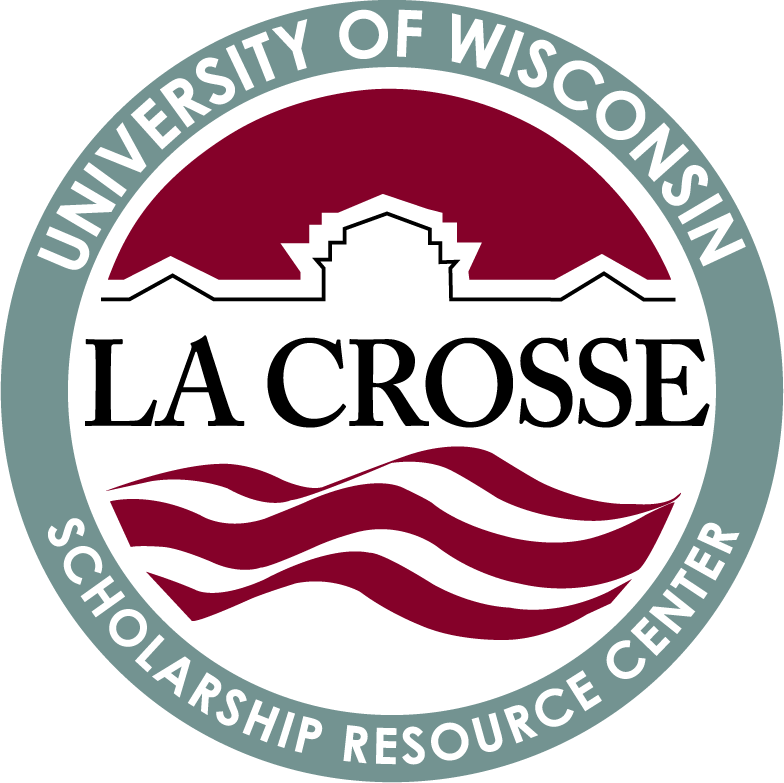 Conex Boxes, Inc. $1000 Scholarship Program Amount: $1,000 Deadline: 4/30/2022https://conexboxes.com/scholarship/Moss Adams Foundation ScholarshipAmount: $1,000 Deadline: 4/30/2022http://www.efwa.org/scholarships_undergraduate.phpRealtyHop ScholarshipAmount: $1,000 Deadline: 4/30/2022https://www.realtyhop.com/resources/scholarshipBrule River Sportsmen's Club College ScholarshipAmount: $5,000 Deadline: 4/30/2022https://bruleriversportsmensclub.com/club-scholarship/college-scholarship-information/Let Grow Think for Yourself ScholarshipAmount: $5,000 Deadline: 4/30/2022https://www.myscholarship.app/let-grow-think-for-yourself-scholarship GMiS STEM Scholarship Amount: $5,000 Deadline: 4/30/2022https://greatmindsinstem.org/gmis-scholarship-application/ 2022 Dr. Sydell Perlmutter Gold Memorial ScholarshipAmount: $5,000 Deadline: 4/30/2022https://app.smarterselect.com/programs/78449Charles R. Ullman & Associates Educational Support ScholarshipAmount: $1,166 Deadline: 4/30/2022https://bold.org/scholarships/educational-support-scholarship/Sneak Peek into MayI-Engage ScholarshipAmount: Varies Deadline: 5/1/2022https://www.uwlax.edu/international-education/study-at-uwl/scholarships/ The Photographer.org Academic ScholarshipsAmount: $1,000 Deadline: 5/1/2022https://www.photographer.org/academic-scholarships/ Price It Here Annual ScholarshipAmount: $1,000 Deadline: 5/1/2022https://priceithere.com/scholarship/Faith Hope and Love Jesus, Inc. College ScholarshipAmount: $500 Deadline: 5/1/2022https://faithhopeandlovejesus.org/college_scholarshipEarl Dedman Memorial Scholarship Amount: Varies Deadline: 5/1/2022https://endowment.org/afe-undergraduate-scholarship-application-form/ Ashoori Law Good Deeds ScholarshipAmount: $1,000 Deadline: 5/1/2022https://www.ashoorilaw.com/scholarship/ New York Ramblers ScholarshipAmount: $2,500 Deadline: 5/1/2022https://www.nyramblers.com/scholarship/ ***Check out this brochure online for easy access at https://www.uwlax.edu/scholarships/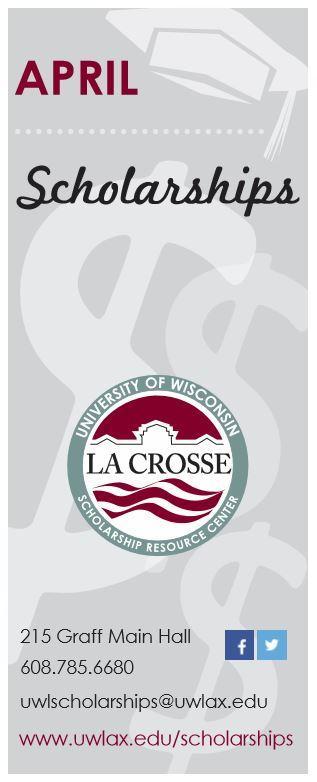 